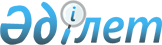 О признании утратившими силу некоторых приказов Министерства образования и науки Республики КазахстанПриказ Министра образования и науки Республики Казахстан от 31 декабря 2019 года № 562. Зарегистрирован в Министерстве юстиции Республики Казахстан 6 января 2020 года № 19830
      ПРИКАЗЫВАЮ:
      1. Признать утратившими силу некоторые приказы Министерства образования и науки Республики Казахстан согласно приложению к настоящему приказу.
      2. Департаменту высшего и послевузовского образования Министерства образования и науки Республики Казахстан в установленном законодательством Республики Казахстан порядке обеспечить:
      1) государственную регистрацию настоящего приказа в Министерстве юстиции Республики Казахстан;
      2) размещение настоящего приказа на интернет-ресурсе Министерства образования и науки Республики Казахстан после его официального опубликования;
      3) в течение десяти рабочих дней после государственной регистрации настоящего приказа представление в Юридический департамент Министерства образования и науки Республики Казахстан сведений об исполнении мероприятий, предусмотренных подпунктами 1), 2) настоящего пункта.
      3. Контроль за исполнением настоящего приказа возложить на курирующего вице-министра образования и науки Республики Казахстан.
      4. Настоящий приказ вводится в действие после дня его первого официального опубликования. Перечень утративших силу некоторых приказов Министерства образования и науки Республики Казахстан
      1) Приказ Министра образования и науки Республики Казахстан от 14 марта 2017 года № 114 "Об утверждении стандарта государственной услуги "Выдача справки лицам, не завершившим высшее и послевузовское образование" (зарегистрирован в Реестре государственной регистрации нормативных правовых актов под № 15080, опубликован в газете "Казахстанская правда" 12 сентября 2017 года № 174 (28553));
      2) Приказ исполняющего обязанности Министра образования и науки Республики Казахстан от 24 мая 2017 года № 242 "Об утверждении регламента государственной услуги "Выдача справки лицам, не завершившим высшее и послевузовское образование" (зарегистрирован в Реестре государственной регистрации нормативных правовых актов под № 15275, опубликован 5 июля 2017 года в Информационной системе "Эталонный контрольный банк НПА Республики Казахстан" в электронном виде);
      3) Приказ Министра образования и науки Республики Казахстан от 11 января 2018 года № 10 "О внесении изменения в приказ Министра образования и науки Республики Казахстан от 14 марта 2017 года № 114 "Об утверждении стандарта государственной услуги "Выдача справки лицам, не завершившим высшее и послевузовское образование" (зарегистрирован в Реестре государственной регистрации нормативных правовых актов под № 16353, опубликован 24 февраля 2018 года в Информационной системе "Эталонный контрольный банк НПА Республики Казахстан" в электронном виде);
      4) Приказ Министра образования и науки Республики Казахстан от 2 апреля 2018 года № 128 "О внесении изменения в приказ исполняющего обязанности Министра образования и науки Республики Казахстан от 24 мая 2017 года № 242 "Об утверждении регламента государственной услуги "Выдача справки лицам, не завершившим высшее и послевузовское образование" (зарегистрирован в Реестре государственной регистрации нормативных правовых актов под  № 16807, опубликован 10 мая 2018 года в Информационной системе "Эталонный контрольный банк НПА Республики Казахстан" в электронном виде).
					© 2012. РГП на ПХВ «Институт законодательства и правовой информации Республики Казахстан» Министерства юстиции Республики Казахстан
				
      Министр образования и
науки Республики Казахстан 

А. Аймагамбетов
Приложение к приказу
Министра образования и науки
Республики Казахстан
от 31 декабря 2019 года № 562